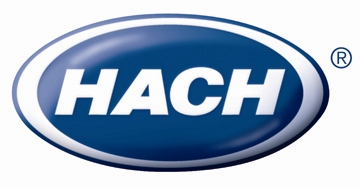 FOR IMMEDIATE RELEASE				For more information, contact
Monique Lanphear
(970) 663-1377 x2533mlanphea@hach.comHach JOB Cal Software Makes Managing Maintenance Easy Software Improves Productivity and Efficiency of Maintenance Departments in Drinking Water, Wastewater and Industrial Markets. 
Loveland, Colo. – November 17, 2009 – Hach Company (www.hach.com) continues to increase their software portfolio with the addition of Hach JOB® Cal Basic and Hach JOB® Cal Plus.Hach JOB Cal is a Computerized Maintenance Management Software (CMMS) solution that provides easy-to-set up and easy-to-use maintenance tracking and scheduling for drinking water, wastewater and industrial markets. The software improves the productivity and efficiency of maintenance departments with intuitive screens and easy access to information.  JOB Cal Basic highlights include:Automatically built interactive color-coded calendar for simplified management of  work order activitiesIndustry-standard reports which assist in managing your maintenance operations and provide business information. Hach JOB Cal Plus contains all the features of Hach JOB Cal Basic, plus:Ability to track purchasing, inventory, vendors and labor for increased visibility of maintenance department operation. Integrates and displays equipment drawings, pictures and instructions for complete work order documentation.Data can be filtered and sorted in numerous ways using additional standard and custom reports to fine tune business performance.“The addition of Hach JOB Cal Basic and Plus further strengthens Hach’s software offering which focuses on numerous markets in the water industry.” Noted Chuck Scholpp, Business Unit Manager.  “We are dedicated to providing customers a complete solution of instruments, chemistries, service and software to improve their ability to more effectively operate their water treatment process. For more information on Hach JOB Cal and other Hach WIMS products, please visit www.hach.com/wims or call 1-800-677-0067. 
About Hach CompanyFor over 60 years, Hach Company (www.hach.com) has been developing innovative solutions used to test the quality of water, other liquids and air. Manufactured and distributed worldwide, Hach systems are designed to simplify analysis by offering sophisticated on-line instrumentation, accurate portable laboratory equipment, high-quality prepared reagents, complete easy-to-follow methods, and life-time technical support. Hach Company acquired OPS Systems in December, 2008. Hach is a wholly owned subsidiary of Danaher Corporation (www.danaher.com), a Fortune 500 leader.